.Count in:  dance 32 counts from first strong beat. BPM 79S1: CROSS 1/4 TURN L, BEHIND SIDE CROSS X2S2: SIDE ROCK REPLACE CROSS. TRIPLE FULL TURN, ROCK BACK REPLACE 1/4 R COASTER STEPS3: CROSS ROCK REPLACE SIDE ROCK REPLACE SAILOR STEP X2S4: BEHIND SIDE CROSS 1/4 L LOCK, ROCK BACK REPLACE 1/2, 1/2 1/4* Restart wall 5 facing (9)S5: ROCK BACK REPLACE 1/4 R, ROCK BACK REPLACE 1/4 L, ROCK BACK REPLACE 1/2 R, R SHUFFLE BACK* Restart wall 2 facing (12)S6: ROCK BACK REPLACE 1/4 R, ROCK BACK REPLACE 1/4 L, ROCK BACK REPLACE 1/2 R, TRIPLE 1 & 1/2 R. (option shuffle 1/2)(option shuffle 1/2 turn R instead of 1 & 1/2) (9)Restarts:-Wall 2, do up to and including count 36.Wall 5, do up to & including count 32.Ending: You only start the dance on wall 3 once, the last wall. You do the 1st 8 counts of the dance, you will be facing the 9 o'clock wall. Just unwind 3/4 turn L to end facing the 12 o'clock wall.Contact: 07595 322839. tnvinfo@aol.comHighway Don't Care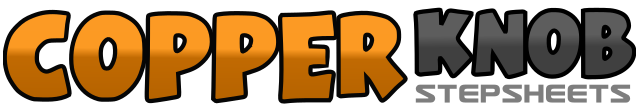 .......Count:48Wall:4Level:Intermediate.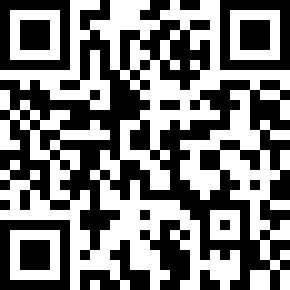 Choreographer:Teresa Lawrence (UK) & Vera Fisher (UK) - March 2015Teresa Lawrence (UK) & Vera Fisher (UK) - March 2015Teresa Lawrence (UK) & Vera Fisher (UK) - March 2015Teresa Lawrence (UK) & Vera Fisher (UK) - March 2015Teresa Lawrence (UK) & Vera Fisher (UK) - March 2015.Music:Highway Don't Care (feat. Taylor Swift & Keith Urban) - Tim McGraw : (iTunes)Highway Don't Care (feat. Taylor Swift & Keith Urban) - Tim McGraw : (iTunes)Highway Don't Care (feat. Taylor Swift & Keith Urban) - Tim McGraw : (iTunes)Highway Don't Care (feat. Taylor Swift & Keith Urban) - Tim McGraw : (iTunes)Highway Don't Care (feat. Taylor Swift & Keith Urban) - Tim McGraw : (iTunes)........1&2-3&4Cross L over R, making 1/4 turn L step back on R, step L to L side, sweeping R out & round cross R behind L, step L to L side, cross R over L.5&6-7&8Sweeping L out & round to front, repeat above 8 counts. (6)1&2-3&4Rock L out to L side, replace weight to R, cross L over R, make 1/4 turn L stepping back on R, make 1/2 turn L stepping fwd on L, make 1/4 turn L stepping R to R side.5&6-7&8Rock back on L, replace weight to R, make 1/4 turn R stepping back on L, do R coaster step. (9)1&2&3&4Cross rock L over R, replace weight to R, rock L out to L side, replace weight to R, do L sailor step.5&6&7&8Repeat above 4 counts leading with R cross rock. (9)1&2&3&4Cross L behind R, step R to R side, cross L over R, make 1/4 turn L stepping back on R, Do L lock back.5-6&7-8Rock back on R, replace weight to L, make 1/2 turn L stepping back on R, make further ½ turn L stepping fwd on L, make further 1/4 turn L stepping R to R side. (3)1&2-3&4Rock back on L, replace weight on R, making 1/4 turn R stepping back on L (6), rock back on R, replace weight on L making 1/4 turn L stepping R to R side. (3)5&6-7&8Rock back on L, replace weight to R, make 1/2 turn R stepping back on L (9), do R shuffle back. (9)1&2-3&4Rock back on L, replace weight on R, making 1/4 turn R stepping back on L (12), rock back on R, replace weight on L making 1/4 turn L stepping R. to R side (9)5&6-7&8Rock back on L, replace weight to R, make 1/2 turn R stepping back on L (3), turn R 1 & ½ turns over your R shoulder.